ΕΥΡΩΠΑΪΚΗ ΕΚΣΤΡΑΤΕΙΑ 
ΑΣΦΑΛΕΙΣ & ΥΓΙΕΙΣ ΧΩΡΟΙ ΕΡΓΑΣΙΑΣ 2014-2015«Διαχείριση του άγχους και των ψυχοκοινωνικών  κινδύνων στην εργασία»2η ΗΜΕΡΙΔΑ
ΙΩΑΝΝΙΝΑ, Δευτέρα, 15η Ιουνίου 2015 
ώρα έναρξης 18:00 (προσέλευση 17:30)Ξενοδοχείο DU LAC, Ακτή Μιαούλη & ΊκκουΔήλωση Συμμετοχής  (με e-mail  ή τηλεφωνικά ή με fax)Πληροφορίες:Η δήλωση συμμετοχής 
μας βοηθάει στην καλύτερη προετοιμασία της εκδήλωσης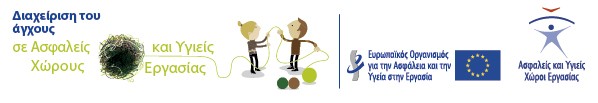 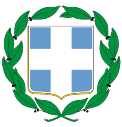 ΥΠΟΥΡΓΕΙΟ ΕΡΓΑΣΙΑΣ, ΚΟΙΝΩΝΙΚΗΣ ΑΣΦΑΛΙΣΗΣ ΚΑΙ ΚΟΙΝΩΝΙΚΗΣ ΑΛΛΗΛΕΓΓΥΗΣΓΕΝΙΚΗ ΔΙΕΥΘΥΝΣΗ ΕΡΓΑΣΙΑΣ & ΕΝΤΑΞΗΣ ΣΤΗΝ ΑΠΑΣΧΟΛΗΣΗΔΙΕΥΘΥΝΣΗ ΑΣΦΑΛΕΙΑΣ ΚΑΙ ΥΓΕΙΑΣ ΣΤΗΝ ΕΡΓΑΣΙΑ Ονοματεπώνυμο: Φορέας: Ειδικότητα ή ιδιότητα:Τηλ.: fax: e-mail: ΟνοματεπώνυμοτηλεφωνικάFaxemailΤμήμα Επιθεώρησης Ασφάλειας και Υγείας στην Εργασία Ιωαννίνων26510-8353026510-83531 26510-83532 26510-83537   26510-83539      ttyeioan@otenet.grΠ. Βάγγης, Αικ. Αναστασίου,                    Α. Γαστεράτος, Ι. Γνωστόπουλος26510-8353026510-83531 26510-83532 26510-83537   26510-83539      ttyeioan@otenet.grΔ/νση Ασφάλειας και Υγείας στην Εργασία2131516565 2131516090 21315166502103214310amoirou@ypakp.grikonstantakopoulos@ypakp.grΑ. Μοίρου,  Ι. Κωνσταντακόπουλος2131516565 2131516090 21315166502103214310amoirou@ypakp.grikonstantakopoulos@ypakp.gr